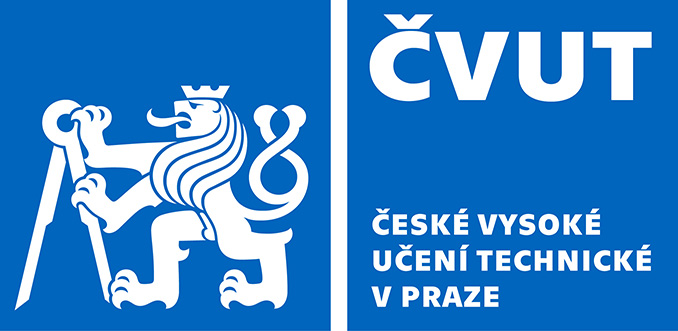 Stručná charakteristika uchazeče ke jmenovacímu řízení na ČVUT v PrazeUchazeč:.doc. Ing. Renáta Schneiderová Heralová, Ph.D.A) V oblasti pedagogickéPočet doktorandů, pro které byl uchazeč ustanoven školitelem resp. školitelem specialistou a kteří úspěšně obhájili disertační práci: 1 (Jan Pícha)Doktorandi po SZZ, před odevzdáním disertační práce 2 (Stanislav Vitásek, Michal Strnad)Počet obhájených diplomových/bakalářských prací, které uchazeč vedl:  60 / 28 (2009-2018)Tři nejvýznamnější počiny uchazeče v oblasti výuky:Příprava žádosti o akreditaci doktorského studijního programu Stavební management a inženýring, garant programu, úspěšně akreditováno na 10 rokůOrganizace 9 ročníků studentské vědecké konference Management a ekonomika stavebnictví (Construction MaEconomics), vč. editorství sborníků a monografií z rozšířených verzí příspěvků Zavedení nových předmětů Pokročilé metody řízení nákladů v doktorském studiu, Kalkulace a nabídky pro bakalářské obory L (příprava, realizace a provoz staveb) a R (stavitelství), Kalkulace a nabídky 1 a 2 pro magisterský obor N (Stavební management) a volitelného předmětu Teorie rozhodování.Hodnocení uchazeče ve studentské anketě v posledních 4 semestrech:LS 2017/2018  1,00 (7% hodnotících)ZS 2017/2018  1,22  (9 % hodnotících)LS 2016/2017  1,71  (4 % hodnotících)ZS 2016/2017  1,19  (19 % hodnotících)B) V oblasti tvůrčíTři významné původní výsledky tvůrčí činnosti nebo arch. či uměl. realizace:Schneiderová Heralová, R.: Udržitelné pořizování staveb (ekonomické aspekty). 1. vyd. Praha: Wolters Kluwer ČR, a. s., 2011. 256 s. ISBN 978-80-7357-642-4.Karásek, J.; Pojar, J.; Kaločai, L.; Schneiderová Heralová, R.: Cost optimum calculation of energy efficiency measures in the Czech Republic, Energy Policy. 2018, 123 155-166. ISSN 0301-4215 IF 4,039Krejsová, J., Schneiderová Heralová, R., Doleželová, M.,Vimmrova, A.: Environmentally friendly lightweight gypsum-based material with waste stone dust, Proceedings of the Institution of Mechanical Engineers,Part L: Journal of Materials: Design and Applications. ISSN 14644207 (přijato k uveřejnění) IF 1,128H index s vyloučením autocitací:3 (www.scopus.com)2 (zdroj v3s.cvut.cz)Počet citací WOS/ Scopus/ohlasů arch. díla, vždy s vyloučením autocitací:WoS: 21 (zdroj v3s.cvut.cz)Scopus: 31 (www.scopus.com)Mobilita (pobyt na zahraničním pracovišti – místo, délka a výsledek pobytu): V rámci pracovního poměru ve Stavební a inženýrské společnosti Svazu podnikatelů ve stavebnictví (1997-2002) pravidelné týdenní pracovní pobyty na pobočkách BRZ (Baurechenzentrum: Norimberk, Lipsko, Drážďany).Krátkodobé zahraniční pobyty v rámci řešení projektů HORIZON 2020, Evropská komise, Innovative training schemes for retrofitting to nZEB-levels a Setting up national qualification and training scheme for craftsmen.Dva nejvýznamnější grantové projekty, kde byl uchazeč v pozici řešitel či spoluřešitel (navrhovatel či spolunavrhovatel):Řešitel NAKI II: Udržitelná správa stavebních objektů kulturního dědictví  2018 – 2022 Poskytovatel: MK ČR, Program na podporu aplikovaného výzkumu a experimentálního vývoje národní a kulturní identity na léta 2016 – 2022Spoluřešitel Horizon2020: Innovative training schemes for retrofitting to nZEB-level (Fit-to-NZEB), 2017 – 2019 (vedoucí řešitel za ČVUT)Příklad(y) uplatnění výsledků uchazeče v praxi:Metodika výpočtu LCC pro účely zadávací dokumentace pro výběr zhotovitele stavby sídla NKÚ vč. výpočetního nástroje (vedoucí týmu zpracovatelů)Znalecký posudek Posouzení šesti cenových nabídek podaných uchazeči do výběrového řízení veřejné zakázky s názvem „Rekonstrukce hlavní (historické) budovy Národního muzea – stavební část“ (vedoucí týmu zpracovatelů)Znalecký posudek Stanovení nezbytně nutných nákladů (minimální ceny) vybraných položek pro stavbu D3 0308C a D3 0309III – pro ŘSD, (vedoucí týmu zpracovatelů)Expertní posudek Posouzení nákladů pro 4 způsoby řešení sídla NKÚ (vedoucí týmu zpracovatelů)Znalecký posudek Obvyklá cena stavby  tzv.Trojského mostu přes Vltavu – pro MHMP (vedoucí týmu zpracovatelů)Znalecké posudky, expertní posudky, odborné posudky pro státní správu a veřejné zadavatele …Nejvýznamnější uznání komunitou (vč. ocenění v arch. či uměl soutěži):znalec pro obor ekonomika, odvětví ceny a odhady, se specializací nemovitosti (od roku 1999)znalec pro obor stavebnictví, odvětví stavby obytné (od roku 1999)člen Vědecké rady Fakulty stavební ČVUTvyzvaný blok přenášek pro Nejvyšší kontrolní úřad a kontrolní výbor Poslanecké sněmovny ČR, 2015, Nejvhodnější postup pořízení sídla NKÚ - rizika a kontrolní mechanismyNejvýznamnější počin služby komunitě:projekt „Profesní návrat vysokoškolsky vzdělaných žen - absolventek stavební fakulty“, 2013 – 2014, OPPA CZ.2.17/2.1.00/35015 – rekvalifikační kurz pro matky na MD/RDprojekt „Návrat stavařek ke kvalifikaci - nemovitosti a realitní trh“, 2015, OPPA CZ.2.17/2.1.00/37242 – rekvalifikační kurz pro matky na MD/RDvýuka, vedení a oponování závěrečných prací v kurzech CŽV Manažer stavby, Manažer stavebního projektuoponování habilitační (1) a disertačních prací (7), předsednictví (12) a členství (14) v komisích pro obhajoby disertačních pracírecenzní posudky pro zahraniční a české časopisyčlen redakční rady Časopis Business & IT (ERIH)člen vzdělávací komise Evropské společnosti stavebních ekonomů (CEEC)V Praze dne 9.1.2019Hodnotící komise:Předseda:						Členové: 